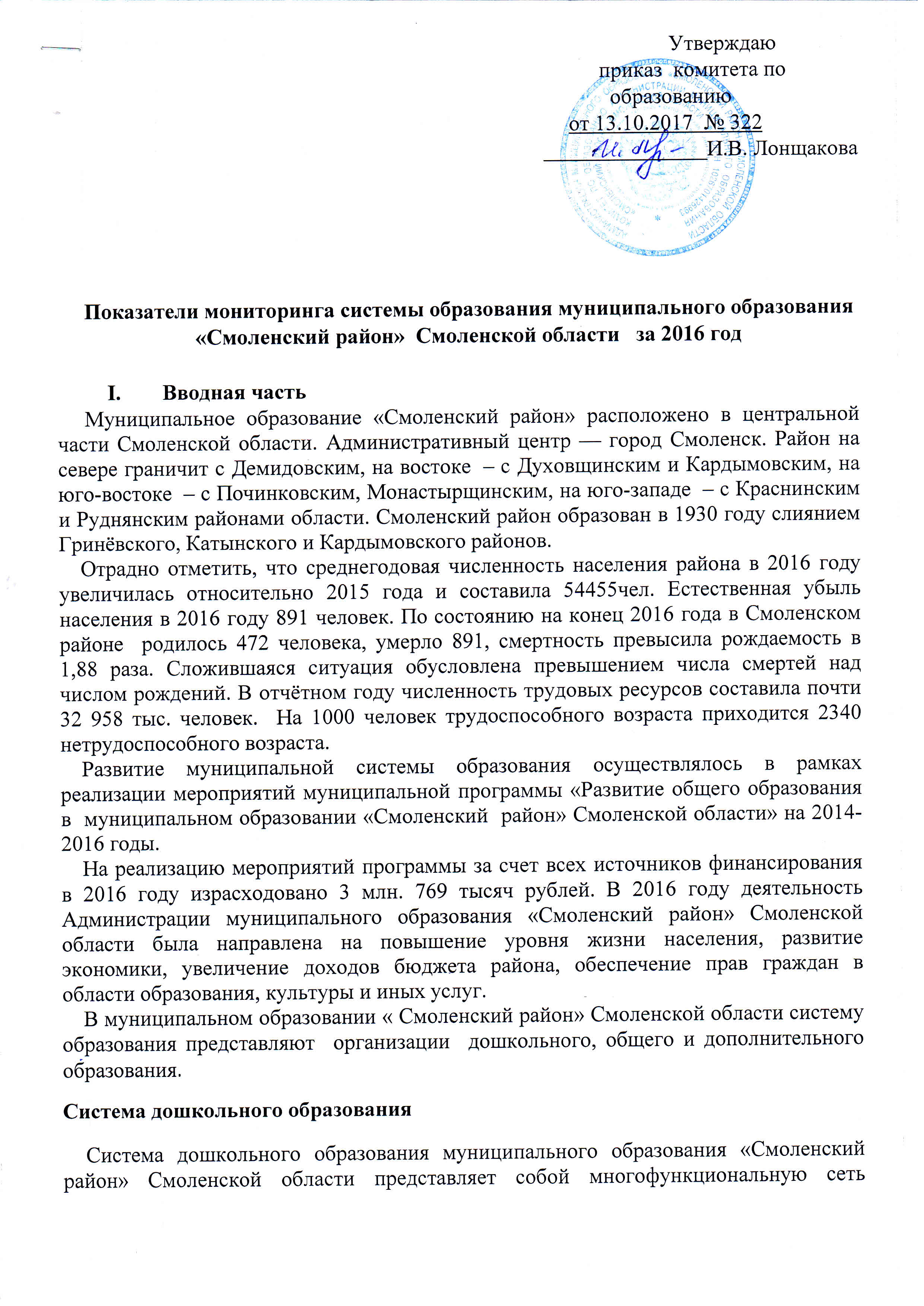 образовательных организаций, ориентированную на удовлетворение потребностей населения, на получение дошкольного образования.В 2016 году в районе функционировало:  - 13 муниципальных бюджетных дошкольных образовательных организаций  общеразвивающей направленности,   -   в 8 образовательных организациях  функционировали  дошкольные группы. Всего в дошкольных образовательных организациях 1846 воспитанников.В 2016 году в рамках программы «Модернизация региональных систем дошкольного образования» было отремонтировано и открыто дополнительно две группы на 48 мест в МБДОУ ЦРР д/с «Рябинушка» и МБДОУ д/с «Солнышко» с. Пригорское.При реализации мероприятий в рамках МРСДО  в МБДОУ д/с «Солнышко» была открыта новая группа на 23 места для детей от 1.5 до 3 лет, произведен капитальный ремонт фасада здания, капитальный ремонт кровли, ремонт группы, также приобретено оборудование для оснащения дополнительно созданных мест, стоимость работ составила 3 937 273,00 рубля.   В МБДОУ ЦРР д/с «Рябинушка» была открыта новая группа на 25 мест для детей от 1.5 до 3 лет, был произведен капитальный ремонт кровли здания, ремонт группы, также приобретено оборудование для оснащения дополнительно созданных мест, стоимость работ составила 3 553 804 рубля 68 копеек.II. Система общего образования Систему общего образования в Смоленском районе представляли 22 общеобразовательные организации и 1 начальная школа – детский сад. Общая численность детей в образовательных организациях  в 2016 году составила  3288 детей. Заметно увеличился набор в первые классы в МБОУ Печерской СШ,МБОУ Гнездовской СШ, МБОУ Пригорской СШ, МБОУ Катынской СШ, МБОУ Богородицкой СШ, МБОУ Стабенской СШ, всего  было зачислено в 1 классы 419 человек.К государственной итоговой аттестации по образовательным программам основного общего образования в2016 году было допущено 276 выпускников (в 2015 году – 246).  Обязательные предметы математику и русский язык в форме ОГЭ сдавали 270 выпускников (в 2015 году – 241), 6 человек проходили государственную итоговую аттестацию в форме ГВЭ ( в 2015 году 5 человек).Средний балл в районе по математике составил 3,85 балла, по русскому языку – 4,2.Аттестаты об основном общем образовании получили -249 ч., 8 -  обучающихся   получили аттестаты особого образца «с отличием».При проведении анализа сдачи государственной итоговой аттестации за 3 года видно, что: - результаты ГИА по русскому языку по району имеют положительную динамику, наблюдается увеличение среднего балла с 4 до 4,3 балла, качество знаний от 74 % до 84,2 %, уровень обученности от 97,6 % до 100 % (за 3 года можно отметить повышение среднего балла по предмету).     -   результаты ГИА по математике по району также имеют положительную динамику с 3,3 до 3,8 балла, качество знаний от 49 % до 73 %, обученность от 77 % до 100 % (за 3 года наблюдается повышение среднего балла по предмету).       5 выпускников 9 –х классов проходили государственную итоговую аттестацию в щадящем режиме. Следует отметить, что обучающиеся проходили государственную итоговую аттестацию по образовательным программам основного общего образования по 2 обязательным учебным предметам (русский язык и математика), а также по 2 учебным предметам по выбору.     В государственной итоговой аттестации по образовательным программам среднего общего образования участвовало 96 выпускников 11 классов и  2 выпускника прошлых лет.  Государственная итоговая аттестация в 2015-2016 учебном году прошла на высоком организационном и технологическом уровне, без сбоев работы систем видеонаблюдения, без утечек информации, отмечается повышение ответственности организаторов и участников ЕГЭ. Для проведения ЕГЭ было сформировано 3 ППЭ, из них 1 ППЭ на дому, привлечено более 60 человек: руководители пунктов проведения экзамена, организаторы в аудитории, организаторы вне аудитории, ассистенты, технические специалисты, сотрудники охраны правопорядка, медицинские работники.ЕГЭ проводилось по 11 общеобразовательным предметам: русскому языку, математике (базовая и профильная), географии, литературе, обществознанию, английскому языку (письменный и устный), биологии, истории, информатике и ИКТ, физике и химии.  Средний балл по русскому языку в 2016 году  составил 72 балла (в 2015 году – 66,9 балла), по математике базового уровня 4,3 балла (в 2015 году- 4,2 балла), по математике профильного уровня 36,7 балла (в 2015 году – 44,3 балла). Показатели по русскому языку и математике базового уровня превышают общероссийские результаты.   По итогам государственной итоговой аттестации все выпускники получили аттестаты за курс среднего общего образования, есть высокие результаты практически по всем общеобразовательным предметам, максимальные результаты 100-баллов по русскому языку (Печерская СШ) и истории (Синьковская СШ). Выпускники Смоленского района по результатам ЕГЭ поступили в крупнейшие ВУЗы нашей страны.         По итогам 2015 – 2016 учебного года 13 обучающихся Смоленского района из МБОУ Кощинской СШ, МБОУ Печерской СШ, МБОУ Пригорской СШ, МБОУ Талашкинской СШ, МБОУ Катынской СШ получили федеральные золотые медали «За успехи в учении».      11 обучающимся  из МБОУ Кощинской СШ, МБОУ Печерской СШ, МБОУ Пригорской СШ, МБОУ Талашкинской СШ также была вручена «бриллиантовая» медаль Смоленской области «За успехи в учении».    По итогам 2015 – 2016 учебного года 12 обучающихся Смоленского района были награждены районными стипендиями. 146 обучающихся получили похвальные листы «За отличные успехи в учении», 42 обучающихся – похвальные грамоты «За особые успехи в изучении отдельных предметов».   В 2016 – 2017 учебном году в муниципальном этапе Всероссийской олимпиады школьников приняли участие 274 участника: 29 участников стали победителями муниципального этапа олимпиады, 48 участников – призерами.       В 2016 году в региональном этапе Всероссийской олимпиады школьников приняли участие 10 участников. Победителей и призеров регионального этапа Всероссийской олимпиады школьников – нет.       Потенциал в работе с одаренными детьми в образовательных  организациях района имеется. Учащаяся МБОУ Трудиловской СШ Мамедова Алина в 2015 – 2016 учебном году  принимала участие  в региональной гуманитарной олимпиаде школьников «Умники и умницы Смоленщины» и в числе 9 участников вышла в финал, в сентябре 2016 года участвовала в  четвертьфинальных играх телепередачи «Умники и умницы» в г. Москва.    6 обучающихся, проживающих на территории муниципального образования «Смоленский район» Смоленской области, приняли участие в профильной смене на базе СОГАУ «Социально – оздоровительного центра «Голоёвка» «Одаренные дети – 2016».      В прошедшем учебном году 25 обучающихся приняли активное участие в профильных сменах оздоровительных лагерей. В 2016 году 2 обучающихся, МБОУ Печерская СШ и МБОУ Богородицкая СШ) принимали активное участие в первой смене «Время открытий» в Федеральном государственном бюджетном образовательном учреждении Международном детском центре «Артек» (Крым, побережье Черного моря), в смене летней школы «Одаренные дети – 2016», в социально-оздоровительном центре «Голоёвка»,  в летнем оздоровительном  центре «Ласточка» Дорогобужского района, в Международном  детском  центре «Артек», во  Всероссийском  детском центре «Орленок», в  Летней  профориентационной технической  школе «Архитектура таланта»,     на базе оздоровительного лагеря «Соколья гора».   В рамках действующей программы «Школьный автобус» для обеспечения подвоза обучающихся в  2016 году были получены еще 7 автобусов, оснащенные всем необходимым оборудованием.   Всего в автомобильном парке общеобразовательных организаций Смоленского района 24 транспортных средства (17 автобусов, 7 микроавтобусов). В 2016 году было открыто 47маршрутов, и осуществлялась перевозка обучающихся из 19 общеобразовательных организаций Смоленского района Смоленской области (703 человека). Общая протяженность маршрутов составила  1579 км.  Школы района укомплектованы квалифицированными кадрами. Все  педагоги прошли курсовую подготовку по ФГОС. Дополнительное образование – целенаправленный процесс воспитания, развития и обучения посредством реализации дополнительных образовательных программ.Основные направления дополнительного образования: развитие начального технического моделирования как I ступени формирования технических умений и навыков обучающихся; Развитие робототехники как приоритетного направления детского технического творчества; Создание сетевого взаимодействия как эффективного механизма развития техносферы  в системе дополнительного образования Смоленского района.  В 2015/2016 учебном году для  обучающихся Смоленского района  была организована деятельность 251 творческого объединения. В районном Доме школьников работали34 творческих объединения, в которых занимались 787 обучающихся по дополнительным образовательным программам.    2925  обучающихся посещали 217 творческих объединений, работающих на базе образовательных организаций.    В  2016- году доля детей в возрасте 5-18 лет, получающих услуги по дополнительному образованию в организациях различной организационно-правовой формы, в общей численности детей данной возрастной группы  составила 78,6%.Предполагается, что в 2017 и 2018 годах будет наблюдаться рост детей, получающих услуги по дополнительному образованию, в связи с ростом количества детей.В рамках реализации областной государственной программы «Развитие образования и молодежной политики в Смоленской области» на 2014 -2018 годы на создание в общеобразовательных организациях, расположенных в сельской местности, условий для занятия физической культурой и спортом» в МБОУ Касплянской СШ и МБОУ Хохловской СШ отремонтированы спортивные залы на общую сумму – 5 406 416,3 рублей.  Установлена уличная спортивная площадка в МБОУ Печерской СШ на сумму 2 216 650 рублей.   Одной из основных форм организации летнего отдыха и занятости детей и подростков в летний период 2016 года стали лагеря с дневным пребыванием детей, организованные на базе общеобразовательных организаций. Было открыто  22 лагеря с дневным пребыванием детей общей численностью 955 человек.     Во время проведения оздоровительной кампании 2016 года большое внимание уделялось профилактике детской безнадзорности, правонарушений, травматизма, созданию условий для развития детско – юношеского туризма, физической культуры и спорта, организации содержательного досуга детей и подростков, развитию и укреплению связей школы, семьи, учреждений дополнительного образования, культуры.В период летнего оздоровления детей в Смоленском районе была организована работа летних дворовых площадок «Двор как социальный объект». На дворовых площадках работали волонтеры общеобразовательных организаций Смоленского района.  В июне в лагерях с дневным пребыванием детей с организацией двухразового питания  оздоровилось 813 обучающихся, в лагерях с организацией досуговой деятельности – 142 человека. По линии социальной защиты населения с 01.01 2016 по 15.08. 2016 г. санаторно – курортное лечение получили 349 обучающихся. Для обеспечения занятости учащихся в свободное от учебы время и в целях предупреждения совершения правонарушений в подростковой сфере организуется трудоустройство несовершеннолетних в возрасте от 14 до 18 лет на временные работы. В 2016 году в весенний период было трудоустроено 39 несовершеннолетних из 5 образовательных организаций. В летний период 124 несовершеннолетних из 19 образовательных организаций. Для временного трудоустройства несовершеннолетних граждан предоставляются следующие виды работ: подсобные работы при ремонте зданий образовательных организаций, благоустройство, озеленение территории, сельскохозяйственные работы всех видов в зависимости от сезона.Всего на организацию питания в лагерях с дневным пребыванием детей было выделено 830756 руб. из областного бюджета, 341460 руб. из муниципального бюджета, 401100 руб. – софинансирование родителей. В лагерях с дневным пребыванием детей отдохнуло: - 22 ребенка, находящихся под опекой; -190 детей из малообеспеченных семей; -12 детей, состоящих на учете; - 80 детей из многодетных семей;   В целях реализации ведомственной целевой программы по организации отдыха, оздоровления, занятости детей и подростков Смоленского района на 2014-2016 годы, в 2016 году на временное трудоустройство подростков выделено 494 242 руб.   В Смоленском районе уделяется внимание сохранению и укреплению здоровья обучающихся.  Для детей организовано горячее питание в школьных столовых. В результате такой работы в среднем  86% учащихся школ района имеют первую и вторую группы здоровья.       В течение 2016 года комитетом по образованию Администрации муниципального образования «Смоленский район» Смоленской области от Департамента Смоленской области по образованию и  науке была получена учебная литература в количестве 5 664  экземпляров  на сумму 1 564 291 рубль 98 копеек.    Общая сумму субвенции в 2016 году на приобретение учебников составила 1 350 700 рублей 00 копеек, а для ДОУ и  дошкольных групп на приобретение игрушек  - 795 800 рублей 00 копеек.III. Выводы и заключения     По  результатам мониторинга  количество детей в образовательных организациях постоянно увеличивается. В детских садах открываются дополнительные группы.    В 2016году доля муниципальных общеобразовательных учреждений, соответствующих современным требованиям обучения, в общем количестве муниципальных общеобразовательных учреждений составила 100%.   В рамках модернизации образования  совершенствуется учебно - материальная база образовательных организаций. 97%  школ имеют видеонаблюдение, в 89% образовательных организациях  установлено ограждение (в 2016 году в -3-х школах), ремонтируются и оснащаются оборудованием столовые.   В образовательных организациях создаются комфортные условия для проведения образовательного процесса в соответствии с санитарными правилами и нормами.   С целью изучения степени соответствия требованиям и состояния внедрения инклюзивного образования были приняты соответствующие меры, исходя из наилучших интересов детей с особыми потребностями. В 2016 году в целях выполнения мероприятий по поэтапному повышению значений показателей доступности для инвалидов объектов инфраструктуры проведена работа по адаптации официальных сайтов образовательных организаций  с учетом потребителей инвалидов по зрению, а также установку «кнопок вызова для инвалидов» на требуемой высоте со знаком-пиктограммой «Инвалид».Кроме того, за счет привлеченных спонсорских средств установлены пандусы в МБОУ Сметанинской СШ и МБОУ Ольшанской ОШ.   113 педагогических работников прошли курсовую подготовку для работы по новым  образовательным стандартам. Повышается количество педагогов, имеющих первую и высшую категорию.  В работу  творческих объединений вовлечены более 80% обучающихся.  Совершенствуется спортивная база школ,  растет качество проводимых спортивно-массовых мероприятий.  Обучающиеся, окончившие школу с золотой медалью, получают материальное поощрение,  добившиеся успехов в учении, творчестве, спорте, получают  районные стипендии (12 человек), награждаются  грамотами, медалями, что стимулирует достижения обучающихся. Показатели мониторинга  приводятся в соответствии с разделами и подразделами показателей мониторинга системы образования, утвержденных приказом Министерства образования и науки Российской Федерации от 15января 2014 г. № 14(в ред. Приказ Минобрнауки России от 02.03.2015 N 135) (зарегистрирован Министерством юстиции Российской Федерации 6 марта 2014 г., регистрационный № 31528).  Показатели рассчитываются на основании методики расчета показателей мониторинга системы образования, утвержденной приказом Министерства образования и науки Российской Федерации от 11 июня 2014 г. № 657 «Об утверждении методики расчета показателей мониторинга системы образования» (зарегистрирован Министерством юстиции Российской Федерации 13 августа 2014 г., регистрационный № 33570).ПриложениеПоказатели мониторинга системы образования муниципального образования «Смоленский район» Смоленской области.Исп : Е.Ф. Синицина 55-63-94Раздел/подраздел/показательЕдиница измеренияI. Общее образование1. Сведения о развитии дошкольного образования1.1. Уровень доступности дошкольного образования и численность населения, получающего дошкольное образование:1.1.1. Доступность дошкольного образования (отношение численности детей в возрасте от 3 до 7 лет, получивших дошкольное образование в текущем году, к сумме численности детей в возрасте от 3 до 7 лет, получающих дошкольное образование в текущем году, и численности детей в возрасте от 3 до 7 лет, находящихся в очереди на получение в текущем году дошкольного образования).100%1.1.2. Охват детей дошкольными образовательными организациями (отношение численности детей, посещающих дошкольные образовательные организации, к численности детей в возрасте от 2 месяцев до 7 лет включительно, скорректированной на численность детей соответствующих возрастов, обучающихся в общеобразовательных организациях).50%1.1.3. Удельный вес численности воспитанников частных дошкольных образовательных организаций в общей численности воспитанников дошкольных образовательных организаций.0%1.2. Содержание образовательной деятельности и организация образовательного процесса по образовательным программам дошкольного образования1.2.1. Удельный вес численности детей, обучающихся в группах кратковременного пребывания, в общей численности воспитанников дошкольных образовательных организаций.0%1.3. Кадровое обеспечение дошкольных образовательных организаций и оценка уровня заработной платы педагогических работников1.3.1. Численность воспитанников организаций дошкольного образования в расчете на 1 педагогического работника.10,51.3.2. Отношение среднемесячной заработной платы педагогических работников дошкольных образовательных организаций к среднемесячной заработной плате в сфере общего образования в субъекте Российской Федерации (по государственным и муниципальным образовательным организациям).87,1%1.4. Материально-техническое и информационное обеспечение дошкольных образовательных организаций1.4.1. Площадь помещений, используемых непосредственно для нужд дошкольных образовательных организаций, в расчете на одного воспитанника10 кв.м1.4.2. Удельный вес числа организаций, имеющих водоснабжение, центральное отопление, канализацию, в общем числе дошкольных образовательных организаций:водоснабжение;100%центральное отопление;100%канализацию.100%1.4.3. Удельный вес числа организаций, имеющих физкультурные залы, в общем числе дошкольных образовательных организаций.100%1.4.4. Удельный вес числа организаций, имеющих закрытые плавательные бассейны, в общем числе дошкольных образовательных организаций.0%1.4.5. Число персональных компьютеров, доступных для использования детьми, в расчете на 100 воспитанников дошкольных образовательных организаций.0%1.5. Условия получения дошкольного образования лицами с ограниченными возможностями здоровья и инвалидами1.5.1. Удельный вес численности детей с ограниченными возможностями здоровья в общей численности воспитанников дошкольных образовательных организаций.0%1.5.2. Удельный вес численности детей-инвалидов в общей численности воспитанников дошкольных образовательных организаций.0%1.5.3. Структура численности детей с ограниченными возможностями здоровья, обучающихся в группах компенсирующей, оздоровительной и комбинированной направленности дошкольных образовательных организаций (за исключением детей-инвалидов), по видам групп:группы компенсирующей направленности, в том числе для воспитанников: <****>0%с нарушениями слуха: глухие, слабослышащие, позднооглохшие; <****>0%с тяжелыми нарушениями речи; <****>0%с нарушениями зрения: слепые, слабовидящие; <****>0%с умственной отсталостью (интеллектуальными нарушениями); <****>0%с задержкой психического развития; <****>0%с нарушениями опорно-двигательного аппарата; <****>0%с расстройствами аутистического спектра; <****>0%со сложными дефектами (множественными нарушениями); <****>0%с другими ограниченными возможностями здоровья. <****>0%группы оздоровительной направленности, в том числе для воспитанников: <****>0%с туберкулезной интоксикацией; <****>0%часто болеющих; <****>0%других категорий, нуждающихся в длительном лечении и проведении специальных лечебно-оздоровительных мероприятий. <****>0%группы комбинированной направленности. <****>0%(п. 1.5.3 введен Приказом Минобрнауки России от 02.03.2015 N 135)(п. 1.5.3 введен Приказом Минобрнауки России от 02.03.2015 N 135)1.5.4. Структура численности детей-инвалидов, обучающихся в группах компенсирующей, оздоровительной и комбинированной направленности дошкольных образовательных организаций, по видам групп:группы компенсирующей направленности, в том числе для воспитанников: <****>0%с нарушениями слуха: глухие, слабослышащие, позднооглохшие; <****>0%с тяжелыми нарушениями речи; <****>0%с нарушениями зрения: слепые, слабовидящие; <****>0%с умственной отсталостью (интеллектуальными нарушениями); <****>0%с задержкой психического развития; <****>0%с нарушениями опорно-двигательного аппарата; <****>0%с расстройствами аутистического спектра; <****>0%со сложными дефектами (множественными нарушениями); <****>0%с другими ограниченными возможностями здоровья. <****>0%группы оздоровительной направленности, в том числе для воспитанников: <****>0%с туберкулезной интоксикацией; <****>0%часто болеющих; <****>0%других категорий, нуждающихся в длительном лечении и проведении специальных лечебно-оздоровительных мероприятий. <****>0%группы комбинированной направленности. <****>0%(п. 1.5.4 введен Приказом Минобрнауки России от 02.03.2015 N 135)(п. 1.5.4 введен Приказом Минобрнауки России от 02.03.2015 N 135)1.5.5. Удельный вес числа организаций, имеющих в своем составе лекотеку, службу ранней помощи, консультативный пункт, в общем числе дошкольных образовательных организаций. <****>0%(п. 1.5.5 введен Приказом Минобрнауки России от 02.03.2015 N 135)(п. 1.5.5 введен Приказом Минобрнауки России от 02.03.2015 N 135)1.6. Состояние здоровья лиц, обучающихся по программам дошкольного образования1.6.1. Пропущено дней по болезни одним ребенком в дошкольной образовательной организации в год.151.7. Изменение сети дошкольных образовательных организаций (в том числе ликвидация и реорганизация организаций, осуществляющих образовательную деятельность)1.7.1. Темп роста числа дошкольных образовательных организаций.0%1.8. Финансово-экономическая деятельность дошкольных образовательных организаций1.8.1. Общий объем финансовых средств, поступивших в дошкольные образовательные организации, в расчете на одного воспитанника.53,8 т.р1.8.2. Удельный вес финансовых средств от приносящей доход деятельности в общем объеме финансовых средств дошкольных образовательных организаций.23,2%1.9. Создание безопасных условий при организации образовательного процесса в дошкольных образовательных организациях1.9.1. Удельный вес числа организаций, здания которых находятся в аварийном состоянии, в общем числе дошкольных образовательных организаций.0%1.9.2. Удельный вес числа организаций, здания которых требуют капитального ремонта, в общем числе дошкольных образовательных организаций.0%2. Сведения о развитии начального общего образования, основного общего образования и среднего общего образования2.1. Уровень доступности начального общего образования, основного общего образования и среднего общего образования и численность населения, получающего начальное общее, основное общее и среднее общее образование2.1.1. Охват детей начальным общим, основным общим и средним общим образованием (отношение численности учащихся, осваивающих образовательные программы начального общего, основного общего или среднего общего образования, к численности детей в возрасте 7 - 17 лет).57%2.1.2. Удельный вес численности учащихся общеобразовательных организаций, обучающихся в соответствии с федеральным государственным образовательным стандартом, в общей численности учащихся общеобразовательных организаций.87%2.1.3. Оценка родителями учащихся общеобразовательных организаций возможности выбора общеобразовательной организации (оценка удельного веса численности родителей учащихся, отдавших своих детей в конкретную школу по причине отсутствия других вариантов для выбора, в общей численности родителей учащихся общеобразовательных организаций). <*>100%2.2. Содержание образовательной деятельности и организация образовательного процесса по образовательным программам начального общего образования, основного общего образования и среднего общего образования2.2.1. Удельный вес численности лиц, занимающихся во вторую или третью смены, в общей численности учащихся общеобразовательных организаций.0,9%2.2.2. Удельный вес численности лиц, углубленно изучающих отдельные предметы, в общей численности учащихся общеобразовательных организаций.0%2.3. Кадровое обеспечение общеобразовательных организаций, иных организаций, осуществляющих образовательную деятельность в части реализации основных общеобразовательных программ, а также оценка уровня заработной платы педагогических работников2.3.1. Численность учащихся в общеобразовательных организациях в расчете на 1 педагогического работника.8,75 чел.2.3.2. Удельный вес численности учителей в возрасте до 35 лет в общей численности учителей общеобразовательных организаций.13,9%2.3.3. Отношение среднемесячной заработной платы педагогических работников государственных и муниципальных общеобразовательных организаций к среднемесячной заработной плате в субъекте Российской Федерации:педагогических работников - всего;85,2%из них учителей.85,1%2.4. Материально-техническое и информационное обеспечение общеобразовательных организаций, а также иных организаций, осуществляющих образовательную деятельность в части реализации основных общеобразовательных программ2.4.1. Общая площадь всех помещений общеобразовательных организаций в расчете на одного учащегося.30 кв.м2.4.2. Удельный вес числа организаций, имеющих водопровод, центральное отопление, канализацию, в общем числе общеобразовательных организаций:водопровод;100%центральное отопление;100%канализацию.100%2.4.3. Число персональных компьютеров, используемых в учебных целях, в расчете на 100 учащихся общеобразовательных организаций:всего;10имеющих доступ к Интернету.62.4.4. Удельный вес числа общеобразовательных организаций, имеющих скорость подключения к сети Интернет от 1 Мбит/с и выше, в общем числе общеобразовательных организаций, подключенных к сети Интернет.100%2.5. Условия получения начального общего, основного общего и среднего общего образования лицами с ограниченными возможностями здоровья и инвалидами2.5.1. Удельный вес численности детей с ограниченными возможностями здоровья, обучающихся в классах, не являющихся специальными (коррекционными), общеобразовательных организаций, в общей численности детей с ограниченными возможностями здоровья, обучающихся в общеобразовательных организациях.0,3%2.5.2. Удельный вес численности детей-инвалидов, обучающихся в классах, не являющихся специальными (коррекционными), общеобразовательных организаций, в общей численности детей-инвалидов, обучающихся в общеобразовательных организациях.1,2%2.5.3. Структура численности лиц с ограниченными возможностями здоровья, обучающихся в отдельных классах общеобразовательных организаций и в отдельных общеобразовательных организациях, осуществляющих обучение по адаптированным основным общеобразовательным программам (за исключением детей-инвалидов):с нарушениями слуха: глухие, слабослышащие, позднооглохшие; <****>0%с тяжелыми нарушениями речи; <****>0%с нарушениями зрения: слепые, слабовидящие; <****>0%с умственной отсталостью (интеллектуальными нарушениями); <****>0%с задержкой психического развития; <****>0%с нарушениями опорно-двигательного аппарата; <****>0%с расстройствами аутистического спектра; <****>0%со сложными дефектами (множественными нарушениями); <****>0%с другими ограниченными возможностями здоровья. <****>0%(п. 2.5.3 введен Приказом Минобрнауки России от 02.03.2015 N 135)(п. 2.5.3 введен Приказом Минобрнауки России от 02.03.2015 N 135)2.5.4. Структура численности лиц с инвалидностью, обучающихся в отдельных классах общеобразовательных организаций и в отдельных общеобразовательных организациях, осуществляющих обучение по адаптированным основным общеобразовательным программам:с нарушениями слуха: глухие, слабослышащие, позднооглохшие; <****>0%с тяжелыми нарушениями речи; <****>0%с нарушениями зрения: слепые, слабовидящие; <****>0%с умственной отсталостью (интеллектуальными нарушениями); <****>0%с задержкой психического развития; <****>0%с нарушениями опорно-двигательного аппарата; <****>0%с расстройствами аутистического спектра; <****>0%со сложными дефектами (множественными нарушениями); <****>0%с другими ограниченными возможностями здоровья. <****>0%(п. 2.5.4 введен Приказом Минобрнауки России от 02.03.2015 N 135)(п. 2.5.4 введен Приказом Минобрнауки России от 02.03.2015 N 135)2.5.5. Укомплектованность отдельных общеобразовательных организаций, осуществляющих обучение по адаптированным основным общеобразовательным программам педагогическими работниками:всего; <****>0%учителя-дефектологи; <****>0%педагоги-психологи; <****>0%учителя-логопеды; <****>0%социальные педагоги; <****>0%тьюторы. <****>0%(п. 2.5.5 введен Приказом Минобрнауки России от 02.03.2015 N 135)(п. 2.5.5 введен Приказом Минобрнауки России от 02.03.2015 N 135)2.6. Результаты аттестации лиц, обучающихся по образовательным программам начального общего образования, основного общего образования и среднего общего образования2.6.1. Отношение среднего балла единого государственного экзамена (далее - ЕГЭ) (в расчете на 1 предмет) в 10% общеобразовательных организаций с лучшими результатами ЕГЭ к среднему баллу ЕГЭ (в расчете на 1 предмет) в 10% общеобразовательных организаций с худшими результатами ЕГЭ. Рус-1,42Мат-1,182.6.2. Среднее значение количества баллов по ЕГЭ, полученных выпускниками, освоившими образовательные программы среднего общего образования:по математике;36,7по русскому языку.72,02.6.3. Среднее значение количества баллов по государственной итоговой аттестации (далее - ГИА), полученных выпускниками, освоившими образовательные программы основного общего образования:по математике;3,8по русскому языку.4,32.6.4. Удельный вес численности выпускников, освоивших образовательные программы среднего общего образования, получивших количество баллов по ЕГЭ ниже минимального, в общей численности выпускников, освоивших образовательные программы среднего общего образования, сдававших ЕГЭ:по математике;0%по русскому языку.0%2.6.5. Удельный вес численности выпускников, освоивших образовательные программы основного общего образования, получивших количество баллов по ГИА ниже минимального, в общей численности выпускников, освоивших образовательные программы основного общего образования, сдававших ГИА:по математике;0%по русскому языку.0%2.7. Состояние здоровья лиц, обучающихся по основным общеобразовательным программам, здоровьесберегающие условия, условия организации физкультурно-оздоровительной и спортивной работы в общеобразовательных организациях, а также в иных организациях, осуществляющих образовательную деятельность в части реализации основных общеобразовательных программ2.7.1. Удельный вес лиц, обеспеченных горячим питанием, в общей численности обучающихся общеобразовательных организаций.81%2.7.2. Удельный вес числа организаций, имеющих логопедический пункт или логопедический кабинет, в общем числе общеобразовательных организаций.13%2.7.3. Удельный вес числа организаций, имеющих физкультурные залы, в общем числе общеобразовательных организаций.100%2.7.4. Удельный вес числа организаций, имеющих плавательные бассейны, в общем числе общеобразовательных организаций.0%2.8. Изменение сети организаций, осуществляющих образовательную деятельность по основным общеобразовательным программам (в том числе ликвидация и реорганизация организаций, осуществляющих образовательную деятельность)2.8.1. Темп роста числа общеобразовательных организаций.0%2.9. Финансово-экономическая деятельность общеобразовательных организаций, а также иных организаций, осуществляющих образовательную деятельность в части реализации основных общеобразовательных программ2.9.1. Общий объем финансовых средств, поступивших в общеобразовательные организации, в расчете на одного учащегося.69,9 т.р2.9.2. Удельный вес финансовых средств от приносящей доход деятельности в общем объеме финансовых средств общеобразовательных организаций.1,16%2.10. Создание безопасных условий при организации образовательного процесса в общеобразовательных организациях2.10.1. Удельный вес числа организаций, имеющих пожарные краны и рукава, в общем числе общеобразовательных организаций.100%2.10.2. Удельный вес числа организаций, имеющих дымовые извещатели, в общем числе общеобразовательных организаций.100%2.10.3. Удельный вес числа организаций, имеющих "тревожную кнопку", в общем числе общеобразовательных организаций.100%2.10.4. Удельный вес числа организаций, имеющих охрану, в общем числе общеобразовательных организаций.100%2.10.5. Удельный вес числа организаций, имеющих систему видеонаблюдения, в общем числе общеобразовательных организаций.100%2.10.6. Удельный вес числа организаций, здания которых находятся в аварийном состоянии, в общем числе общеобразовательных организаций.0%2.10.7. Удельный вес числа организаций, здания которых требуют капитального ремонта, в общем числе общеобразовательных организаций.0%III. Дополнительное образование5. Сведения о развитии дополнительного образования детей и взрослых5.1. Численность населения, обучающегося по дополнительным общеобразовательным программам5.1.1. Охват детей в возрасте 5 - 18 лет дополнительными общеобразовательными программами (удельный вес численности детей, получающих услуги дополнительного образования, в общей численности детей в возрасте 5 - 18 лет).75%5.2. Содержание образовательной деятельности и организация образовательного процесса по дополнительным общеобразовательным программам5.2.1. Структура численности обучающихся в организациях дополнительного образования по видам образовательной деятельности (удельный вес численности детей, обучающихся в организациях, реализующих дополнительные общеобразовательные программы различных видов, в общей численности детей, обучающихся в организациях, реализующих дополнительные общеобразовательные программы).100%5.2.2. Удельный вес численности детей с ограниченными возможностями здоровья в общей численности обучающихся в организациях, осуществляющих образовательную деятельность по дополнительным общеобразовательным программам (за исключением детей-инвалидов). <****>0,2%(п. 5.2.2 введен Приказом Минобрнауки России от 02.03.2015 N 135)(п. 5.2.2 введен Приказом Минобрнауки России от 02.03.2015 N 135)5.2.3. Удельный вес численности детей-инвалидов в общей численности обучающихся в организациях, осуществляющих образовательную деятельность по дополнительным общеобразовательным программам. <****>0,7%(п. 5.2.3 введен Приказом Минобрнауки России от 02.03.2015 N 135)(п. 5.2.3 введен Приказом Минобрнауки России от 02.03.2015 N 135)5.3. Кадровое обеспечение организаций, осуществляющих образовательную деятельность в части реализации дополнительных общеобразовательных программ5.3.1. Отношение среднемесячной заработной платы педагогических работников государственных и муниципальных образовательных организаций дополнительного образования к среднемесячной заработной плате в субъекте Российской Федерации.102%5.4. Материально-техническое и информационное обеспечение организаций, осуществляющих образовательную деятельность в части реализации дополнительных общеобразовательных программ5.4.1. Общая площадь всех помещений организаций дополнительного образования в расчете на одного обучающегося.4 кв.м5.4.2. Удельный вес числа организаций, имеющих водопровод, центральное отопление, канализацию, в общем числе образовательных организаций дополнительного образования:100%водопровод:100%центральное отопление;100%канализацию.100%5.4.3. Число персональных компьютеров, используемых в учебных целях, в расчете на 100 обучающихся организаций дополнительного образования:всего;9имеющих доступ к Интернету.95.5. Изменение сети организаций, осуществляющих образовательную деятельность по дополнительным общеобразовательным программам (в том числе ликвидация и реорганизация организаций, осуществляющих образовательную деятельность)0%5.5.1. Темп роста числа образовательных организаций дополнительного образования.0%5.6. Финансово-экономическая деятельность организаций, осуществляющих образовательную деятельность в части обеспечения реализации дополнительных общеобразовательных программ5.6.1. Общий объем финансовых средств, поступивших в образовательные организации дополнительного образования, в расчете на одного обучающегося.4,108 т.р. 5.6.2. Удельный вес финансовых средств от приносящей доход деятельности в общем объеме финансовых средств образовательных организаций дополнительного образования.0%5.7. Структура организаций, осуществляющих образовательную деятельность, реализующих дополнительные общеобразовательные программы (в том числе характеристика их филиалов)5.7.1. Удельный вес числа организаций, имеющих филиалы, в общем числе образовательных организаций дополнительного образования.0%5.8. Создание безопасных условий при организации образовательного процесса в организациях, осуществляющих образовательную деятельность в части реализации дополнительных общеобразовательных программ5.8.1. Удельный вес числа организаций, имеющих пожарные краны и рукава, в общем числе образовательных организаций дополнительного образования.100%5.8.2. Удельный вес числа организаций, имеющих дымовые извещатели, в общем числе образовательных организаций дополнительного образования.100%5.8.3. Удельный вес числа организаций, здания которых находятся в аварийном состоянии, в общем числе образовательных организаций дополнительного образования.0%5.8.4. Удельный вес числа организаций, здания которых требуют капитального ремонта, в общем числе образовательных организаций дополнительного образования.0%5.9. Учебные и внеучебные достижения лиц, обучающихся по программам дополнительного образования детей5.9.1. Результаты занятий детей в организациях дополнительного образования (оценка удельного веса родителей детей, обучающихся в образовательных организациях дополнительного образования, отметивших различные результаты обучения их детей, в общей численности родителей детей, обучающихся в образовательных организациях дополнительного образования):приобретение актуальных знаний, умений, практических навыков обучающимися; <*>80%выявление и развитие таланта и способностей обучающихся; <*>60%профессиональная ориентация, освоение значимых для профессиональной деятельности навыков обучающимися; <*>60%улучшение знаний в рамках школьной программы обучающимися. <*>80%10. Развитие системы оценки качества образования и информационной прозрачности системы образования10.1. Оценка деятельности системы образования гражданами10.1.1. Индекс удовлетворенности населения качеством образования, которое предоставляют образовательные организации. <*>95%10.1.2. Индекс удовлетворенности работодателей качеством подготовки в образовательных организациях профессионального образования. <*>процент10.2. Результаты участия обучающихся лиц в российских и международных тестированиях знаний, конкурсах и олимпиадах, а также в иных аналогичных мероприятиях10.2.1. Удельный вес численности лиц, достигших базового уровня образовательных достижений в международных сопоставительных исследованиях качества образования (изучение качества чтения и понимания текста (PIRLS), исследование качества математического и естественнонаучного общего образования (TIMSS), оценка образовательных достижений учащихся (PISA)), в общей численности российских учащихся общеобразовательных организаций:международное исследование PIRLS. <*>0%международное исследование TIMSS:0%математика (4 класс); <*>0%математика (8 класс); <*>0%естествознание (4 класс); <*>0%естествознание (8 класс). <*>0%международное исследование PISA:читательская грамотность; <*>0%математическая грамотность; <*>0%естественнонаучная грамотность. <*>0%10.3. Развитие механизмов государственно-частного управления в системе образования10.3.1. Удельный вес численности студентов образовательных организаций высшего образования, использующих образовательный кредит для оплаты обучения, в общей численности обучающихся на платной основе. <**>процент10.3.2. Удельный вес числа общеобразовательных организаций, в которых созданы коллегиальные органы управления, в общем числе общеобразовательных организаций.100%10.4. Развитие региональных систем оценки качества образования10.4.1. Удельный вес образовательных организаций, охваченных инструментами независимой системы оценки качества образования, в общем числе образовательных организаций. <*>процент11. Сведения о создании условий социализации и самореализации молодежи (в том числе лиц, обучающихся по уровням и видам образования)11.1. Социально-демографические характеристики и социальная интеграция11.1.1. Удельный вес населения в возрасте 5 - 18 лет, охваченного образованием, в общей численности населения в возрасте 5 - 18 лет.98%11.1.2. Структура подготовки кадров по профессиональным образовательным программам (удельный вес численности выпускников, освоивших профессиональные образовательные программы соответствующего уровня в общей численности выпускников):образовательные программы среднего профессионального образования - программы подготовки квалифицированных рабочих, служащих;процентобразовательные программы среднего профессионального образования - программы подготовки специалистов среднего звена;процентобразовательные программы высшего образования - программы бакалавриата;процентпрограммы высшего образования - программы подготовки специалитета;процентобразовательные программы высшего образования - программы магистратуры;процентобразовательные программы высшего образования - программы подготовки кадров высшей квалификации.процент11.2. Ценностные ориентации молодежи и ее участие в общественных достижениях11.2.1. Удельный вес численности молодых людей в возрасте от 14 до 30 лет, участвующих в деятельности молодежных общественных объединений, в общей численности молодежи в возрасте от 14 до 30 лет. <*> (<**>)   2,3%11.3. Образование и занятость молодежи11.3.1. Оценка удельного веса лиц, совмещающих учебу и работу, в общей численности студентов старших курсов образовательных организаций высшего образования. <*>процент11.4. Деятельность федеральных органов исполнительной власти и органов исполнительной власти субъектов Российской Федерации по созданию условий социализации и самореализации молодежи11.4.1. Удельный вес численности молодых людей в возрасте от 14 до 30 лет, вовлеченных в реализуемые федеральными органами исполнительной власти и органами исполнительной власти субъектов Российской Федерации проекты и программы в сфере поддержки талантливой молодежи, в общей численности молодежи в возрасте от 14 до 30 лет. <*> (<**>)